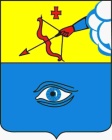 ПОСТАНОВЛЕНИЕ_10.10.2023___                                                                                        № __10/18__ г. ГлазовО внесении изменений в постановление Администрации города Глазова от 09.12.2021 № 10/26 «Об установлении тарифов на платные образовательные услуги муниципального бюджетного дошкольного образовательного учреждения «Детский сад № 53» (в редакции от 20.10.2022 № 10/19)В соответствии с Федеральным законом от 06.10.2003 № 131-ФЗ «Об общих принципах организации местного самоуправления в Российской Федерации», Уставом муниципального образования «Город Глазов», решением Глазовской городской Думы от 30.05.2012 № 193 «Об утверждении Порядка принятия решения об установлении тарифов на услуги, предоставляемые муниципальными предприятиями и учреждениями, и работы, выполняемые муниципальными предприятиями и учреждениями», постановлением Администрации города Глазова  от 06.07.2012 № 10/17 «Об утверждении Методических рекомендаций по расчету тарифов на услуги и работы, оказываемые муниципальными предприятиями и учреждениями» и заключением отдела эксплуатации жилого фонда и осуществления контроля управления жилищно-коммунального хозяйства Администрации города Глазова от 06.10.2023 П О С Т А Н О В Л Я Ю:            1. Внести в постановление Администрации города Глазова от 09.12.2021 № 10/26 «Об установлении тарифов на платные образовательные услуги муниципального бюджетного дошкольного образовательного учреждения «Детский сад № 53» (в редакции от 20.10.2022 № 20/22) изменения:1.1. Пункт 3 Приложения к постановлению «Тарифы на платные образовательные услуги муниципального бюджетного дошкольного образовательного учреждения  «Детский сад № 53» изложить в следующей редакции:«          ».2. Настоящее постановление подлежит официальному опубликованию                           и вступает в силу с 01 ноября 2023 года.3. Контроль за исполнением настоящего постановления возложить                               на Первого заместителя Главы Администрации.Администрация муниципального образования «Городской округ «Город Глазов» Удмуртской Республики»(Администрация города Глазова) «Удмурт Элькунысь«Глазкар»  кар округ»муниципал кылдытэтлэн Администрациез(Глазкарлэн Администрациез)3«Ментарики»120,00Глава города ГлазоваС.Н. Коновалов